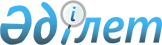 2012 жылға әлеуметтік жұмыс орындарын ұйымдастыруЖамбыл облысы Байзақ ауданы әкімдігінің 2012 жылғы 9 ақпандағы № 55 қаулысы. Байзақ аудандық Әділет басқармасында 2012 жылғы 7 наурызда № 6-2-139 тіркелді      РҚАО ескертпесі:

      Мәтінде авторлық орфография және пунктуация сақталған.

      «Халықты жұмыспен қамту туралы» Қазақстан Республикасының 2001 жылғы 23 қаңтардағы Заңының 7 бабының 5-4) тармақшасына сәйкес әлеуметтiк жұмыс орындарын ұйымдастыру мақсатында Байзақ ауданы әкімдігі ҚАУЛЫ ЕТЕДІ:



      1. Қосымшаға сәйкес 2012 жылға әлеуметтік жұмыс орындарын ұйымдастыратын жұмыс берушілердің тізбесі бекітілсін.



      3. Осы қаулы әділет органдарында мемлекеттік тіркелген күннен бастап күшіне енеді және алғаш ресми жарияланғаннан кейін күнтізбелік он күн өткен соң қолданысқа енгізіледі және 2012 жылдың 4 қаңтарынан пайда болған қатынастарға таралады.



      4. Осы қаулының орындалуын бақылау аудан әкімінің орынбасары Қадырбек Рысқұлбекұлы Садубаевқа жүктелсін.

      

      Байзақ ауданының әкімі                     М. Шүкеев

Байзақ ауданы әкімдігінің

2012 жылғы 9 ақпандағы № 55

қаулысына қосымша 2012 жылға әлеуметтік жұмыс орындарын ұйымдастыратын жұмыс берушілердің тізбесі
					© 2012. Қазақстан Республикасы Әділет министрлігінің «Қазақстан Республикасының Заңнама және құқықтық ақпарат институты» ШЖҚ РМК
				рет саныЖұмыс берушілердің атауыКәсібі (лауазым)Ұйымдастырылатын әлеуметтік жұмыс орындарының саныАйлық жалақы мөлшері (тенге)Жұмыстың ұзақтығы (ай)Мемлекеттік бюджет қаражатынан өтелетін айлық жалақының мөлшері (тенге)1«Алди и К» жауапкершілігі шектеулі серіктестігіЖай жұмысшы217439

Жергілікті бюджет6174391«Алди и К» жауапкершілігі шектеулі серіктестігіЖай жұмысшы240000

Республикалық бюджет12Бірінші 6 айда20000Екінші 3 айда12000Үшінші 3 айда60002«Жібек жолы» шаруа қожалығыЖай жұмысшы117439

Жергілікті бюджет6174393«Имаш» шаруа қожалығыЖай жұмысшы117439

Жергілікті бюджет6174394«Елші төбе» шаруа қожалығыЖай жұмысшы117439

Жергілікті бюджет6174395«Абимолдаева Б» шаруа қожалығыЖай жұмысшы117439

Жергілікті бюджет6174396«Усипбеков А» шаруа қожалығыЖай жұмысшы117439

Жергілікті бюджет6174397«Құрама-2001» шаруа қожалығыЖай жұмысшы117439

Жергілікті бюджет6174398«Күн-Сат» су пайдаланушылардың селолық тұтыну кооперативіЖай жұмысшы117439

Жергілікті бюджет6174399«Аида» шаруа қожалығыЖай жұмысшы117439

Жергілікті бюджет6174399«Аида» шаруа қожалығыЖай жұмысшы240000

Республикалық бюджет12Бірінші 6 айда20000Екінші 3 айда12000Үшінші 3 айда600010«Бапыш-Сейсенбай» шаруа қожалығыЖай жұмысшы117439

Жергілікті бюджет61743910«Бапыш-Сейсенбай» шаруа қожалығыЖай жұмысшы240000

Республикалық бюджет12Бірінші 6 айда20000Екінші 3 айда12000Үшінші 3 айда600011«Сарымық-8» шаруа қожалығыЖай жұмысшы117439

Жергілікті бюджет61743912«Достық-99» шаруа қожалығыЖай жұмысшы217439

Жергілікті бюджет61743913«Түймекент-2030» шаруа қожалығыЖай жұмысшы217439

Жергілікті бюджет61743913«Түймекент-2030» шаруа қожалығыЖай жұмысшы540000

Республикалық бюджет12Бірінші 6 айда20000Екінші 3 айда12000Үшінші 3 айда600014«Бірлік» шаруа қожалығыЖай жұмысшы117439

Жергілікті бюджет61743915«Жадыра» шаруа қожалығыЖай жұмысшы117439

Жергілікті бюджет61743916«Айдын» шаруа қожалығыЖай жұмысшы117439

Жергілікті бюджет61743917«Құмжота» шаруа қожалығыЖай жұмысшы117439

Жергілікті бюджет61743918«Шөлтөбе» су пайдаланушылардың селолық тұтыну кооперативіЖай жұмысшы117439

Жергілікті бюджет61743919«Айбол» шаруа қожалығыЖай жұмысшы117439

Жергілікті бюджет61743920«Ветеран» шаруа қожалығыЖай жұмысшы117439

Жергілікті бюджет61743921«Амирбек» шаруа қожалығыЖай жұмысшы117439

Жергілікті бюджет61743922«Қара-Жон» жауапкершілігі шектеулі серіктестігіЖай жұмысшы117439

Жергілікті бюджет61743923«Байзақтазаауыл» мемлекеттік коммуналдық қазыналық кәсіпорынЖай жұмысшы117439

Жергілікті бюджет61743924«Ынтымақ-2004» шаруа қожалығыЖай жұмысшы217439

Жергілікті бюджет61743924«Ынтымақ-2004» шаруа қожалығыЖай жұмысшы340000

Республикалық бюджет12Бірінші 6 айда20000Екінші 3 айда12000Үшінші 3 айда600025«Үлгілі-2005» жауапкершілігі шектеулі серіктестігіЖай жұмысшы117439

Жергілікті бюджет61743926«Ақжар шаруа қожалығы»Жай жұмысшы117439

Жергілікті бюджет61743927Жеке кәсіпкер Халиев М. «Тұлпар»Жай жұмысшы217439

Жергілікті бюджет61743928«Талап» шаруа қожалығыЖай жұмысшы217439

Жергілікті бюджет61743929«Медеу» шаруа қожалығыЖай жұмысшы140000

Республикалық бюджет12Бірінші 6 айда20000Екінші 3 айда12000Үшінші 3 айда600030Жеке кәсіпкер «Қалмұратов Айбек Қыстаубайұлы»Жай жұмысшы340000

Республикалық бюджет12Бірінші 6 айда20000Екінші 3 айда12000Үшінші 3 айда600031«Ырыс» шаруа қожалығыЖай жұмысшы340000

Республикалық бюджет12Бірінші 6 айда20000Екінші 3 айда12000Үшінші 3 айда600032Жеке кәсіпкер «Тұлпар»Халиев М.Жай жұмысшы240000

Республикалық бюджет12Бірінші 6 айда20000Екінші 3 айда12000Үшінші 3 айда600033«Бекзат» шаруа қожалығыЖай жұмысшы240000

Республикалық бюджет12Бірінші 6 айда20000Екінші 3 айда12000Үшінші 3 айда6000Барлығы59